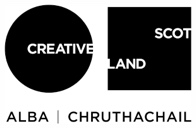 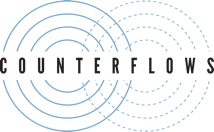 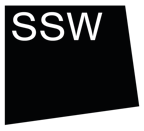 SSW x Counterflows Caregivers Residency | Application QuestionsDeadline for applications: Friday 20 May 2022, 12 noon (12pm)This is a copy of the questions on the application form for the SSW x Counterflows Caregivers Residency. You can use this to prepare your answers before submitting them through the online form. If, for access reasons, you would prefer not to submit through the online form, complete the questions in this document and send it by email to admin@ssw.org.uk before the deadline, with ‘Caregivers Residency Application’ in the subject line. Please contact us at SSW if you have any questions about this role, if you have technical difficulties or you have access requirements that we can support you with in the application process. Your name:
What are your pronouns?
Tell us how you like to be referred to, for example they/them, he/him, she/her or any others.
Are you applying collaboratively? Second applicant’s name: 
Second applicant’s pronouns: 
Email address: 
Phone number:
What is your preferred contact method? 
If you have no preference please select both.
Are you based in Scotland? 
Applicants for the SSW x Counterflows Caregivers Residency must be based in Scotland. Tell us about what interests and excites you in your practice.we want to hear about what you are thinking about and exploring through your work. please use clear and simple languagewe are not looking for a CV or exhibition/performance history here, rather to understand what you are doing and what drives your practice forwardIf you are submitting a recording, please paste the link and any related passwords in the box. 

(Approx. 400 words / 2 minute recording)What would you like to do on residency at SSW?we do not need you to tell us about a ‘final work’ you want to make on residency. Instead please tell us what you would like to learn and work through while you are here. look at the SSW and Counterflows websites to understand what is available to you through the residency and what we can support with our facilities, programmes, location and expertise.try to be realistic with what you proposeif you are submitting an audio or video recording please paste a link to this and any passwords in the box

(Approx. 400 words / 2 minute recording) How would the residency be useful for you? How would it support the continued development of your practice?try to be as specific as possible	tell us how the residency will support your continued development as an artistwe are aware that many artist-caregivers will need the funds, time, space and facilities available so try to connect your specific needs at this time (personal and professional) to what we can provide through the residency and what you would like to do on residency. if you are submitting an audio/video recording please paste a link to this in the box with any passwords.

(Approx. 300 words / 1:30 minute recording)Examples of work

Please share some examples of work to support your application.This does not need to be recent work if you have had a break from your practice, but it will give us an opportunity to understand your practice better. This can be provided in whatever format is most convenient for you, though please be mindful that the panel has a limited time allocated to each application and will not be able to watch whole films or listen to complete audio recordings if they are longer than 2 minutes.The online application form has space to attach files and insert links. If you are sending this form, please include up to two links below, with any related passwords, and/or attach up to 6 images or 3 pieces of text as one file to your email, together with this form. Link 1: Password: Link 2: Password: Equal Opportunities MonitoringScottish Sculpture Workshop (SSW), Counterflows and Creative Scotland are committed to offering clear and accessible application processes and programmes that are open to everyone. We put equality at the heart of our activity, and we aim to acknowledge and reflect the diversity in Scotland today in all our work. This questionnaire asks for statistical information only. It includes questions on age, gender, ethnicity, disability and sexual orientation - all defined 'protected characteristics' in The Equality Act 2010 and in accordance with Creative Scotland's reporting requirements. We are also carrying out monitoring of socio-economic background, in recognition of under-representation in the arts of people from a lower socio-economic background. To improve the sector's ability to address this, it is important to capture information about people's backgrounds. We would therefore like to ask you a question about your parents or caregivers. The questions and categories below are matched with the Labour Force Survey. They are endorsed by Arts Council England and the Bridge Group. The data you provide here is managed confidentially and is processed in accordance with the Data Protection Act and SSW's Privacy Notice.Please highlight or delete as appropriate. Marketing PreferencesSSW will use the information you provide on this form to contact you and provide updates. We will share the details of the successful applicant with Counterflows. We treat your information with respect. For more information about our privacy practices please visit our website: http://www.ssw.org.uk/privacy-policy/
Thank you for completing an application for the SSW x Counterflows Caregivers Residency. Before pasting into the online form or sending this form via email, please make sure to read through your application thoroughly. If you submit by email we will respond to your application to confirm we have received it. Yes No (please skip to question 6)PhoneEmailTo which age group do you belong?Under 1818-2425-3435-4445-5455-6465 or abovePrefer not to answerHow would you describe your gender?Female
Gender-fluidMaleNon-binary Prefer to self-describe (please fill in the free text box below)
Prefer not to answerPlease self-describe:Is your gender the same as the one assigned to you at birth?NoYesPrefer not to answerPlease indicate which best describes your ethnic group or backgroundAfrican / African Scottish / African BritishArab / Arab Scottish / Arab BritishAsian / Asian Scottish / Asian BritishBlack / Black Scottish / Black BritishCaribbean / Caribbean Scottish / Caribbean BritishChinese / Chinese Scottish / Chinese BritishGypsy / TravellerIrishPolishWhite Other - please self-describeWhite Scottish / White BritishMixed or multiple ethnic groups - please self-describeUnlisted - please self-describePrefer not to answerPlease self-describe:Do you consider yourself to be a disabled person?NoYes – Blindness or partial sight lossYes – Deafness or partial hearing lossYes - Learning difficulty (e.g. Dyslexia)Yes – Learning disability (e.g. Down’s Syndrome)Yes – Long term illness or chronic conditionYes - Mental health conditionYes – Neurodivergent (e.g. Autistic, ADHD, dyspraxia)Yes – Physical disabilityYes - Other disability – please self-describePrefer not to answerPlease self-describe:How would you describe your sexual orientation?BisexualGay/ LesbianHeterosexual / Straight
QueerPrefer to self-describePrefer not to answerPlease self-describe:Do you have caring responsibilities?NoYes – carer for a child or children under the age of 18Yes – carer for a child or children with disabilitiesYes – carer for an adult or adults with disabilitiesYes – carer for an older person or personsYes – other – please self-describePrefer not to sayPlease self-describe:Please think about your parent(s) or other primary caregiver when you were around 14 years old. What kind of work did this parent/caregiver do?Unemployed / never workedRoutine manual and service occupations e.g. van driver, cleaner, porter, waiter/waitress, bar staffSemi-routine manual and service occupations e.g. postal worker, security guard, machine worker, receptionist, sales assistantTechnical and craft occupations e.g. fitter, plumber, printer, electricianClerical and intermediate occupations e.g. secretary, nursery nurse, office clerk, call centre agentMiddle or junior managers e.g. office manager, warehouse manager, restaurant managerModern professional occupations e.g. teacher, nurse, social worker, artist, musician, software designerTraditional professional occupations e.g. accountant, solicitor, scientist, medical practitionerSenior managers and administrators e.g. finance manager, chief executive, directorPrefer not to sayPrefer to self-describe (please fill in the free text box below)Please self-describe:How did you hear about the SSW x Counterflows Caregivers ResidencySSW email / newsletterCounterflows email / newsletterThird party email / newsletterSSW websiteCounterflows websiteSSW social mediaCounterflows social mediaWord of mouthSearch engineOpportunities listing (e.g. Creative Scotland)Other – please tell us in the free text box below.Please tell us! : 